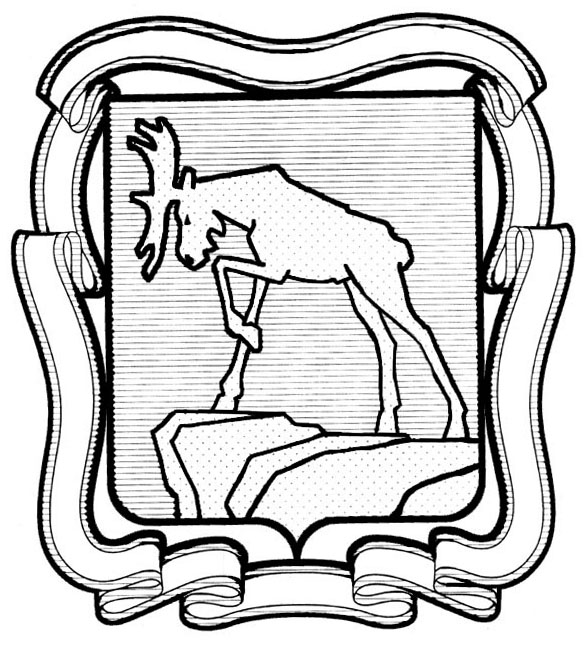 проектСОБРАНИЕ ДЕПУТАТОВ МИАССКОГО ГОРОДСКОГО ОКРУГАЧЕЛЯБИНСКАЯ ОБЛАСТЬ_____________СЕССИЯ СОБРАНИЯ ДЕПУТАТОВ  МИАССКОГОГОРОДСКОГО ОКРУГА ПЯТОГО СОЗЫВАРЕШЕНИЕ №                               от                   2016 года «Об утверждении Положения о комиссии по контролю за достоверностью сведений о доходах, об имуществе и обязательствах имущественного характера, представляемых лицами, замещающими (занимающими) муниципальные должности» 	Рассмотрев предложение Председателя Собрания депутатов Миасского городского округа  Степовика Е.А. об утверждении Положения о комиссии по контролю за достоверностью сведений о доходах, об имуществе и обязательствах имущественного характера, представляемых лицами, замещающими (занимающими) муниципальные должности, учитывая рекомендации постоянной комиссии по вопросам законности правопорядка и местного самоуправления, в соответствии с Федеральным законом от 03.12.2012 № 230-ФЗ «О контроле за соответствием расходов лиц, замещающих государственные должности, и иных лиц их доходам», Законом Челябинской области от 29.01.2009 г. № 353-ЗО «О противодействии коррупции в Челябинской области, руководствуясь Федеральным законом от 06.10.2003 г. №131-ФЗ «Об общих принципах организации местного самоуправления в Российской Федерации» и Уставом Миасского городского округа, Собрание депутатов Миасского городского округа РЕШАЕТ:1. Утвердить Положение о комиссии по контролю за достоверностью сведений о доходах, об имуществе и обязательствах имущественного характера, представляемых лицами, замещающими (занимающими) муниципальные должности согласно приложению к настоящему Решению.2. Утвердить состав комиссии по контролю за достоверностью сведений о доходах, об имуществе и обязательствах имущественного характера, лицами, замещающими (занимающими) муниципальные должности, согласно приложению 2 к настоящему Решению.3. Настоящее решение опубликовать в установленном порядке.4. Контроль исполнения настоящего Решения возложить на постоянную комиссию по вопросам законности правопорядка и местного самоуправления.                    Председатель                                                               Е.А. СтеповикГлава Миасского городского округа                                                Г.А. ВаськовПриложение к Решению Собрания депутатов Миасского городского округа                                                                               от                     2016 г.    №ПОЛОЖЕНИЕ о комиссии по контролю за достоверностью сведений о доходах, об имуществе и обязательствах имущественного характера, представляемых лицами, замещающими (занимающими) муниципальные должности	1. Комиссия по контролю за достоверностью сведений о доходах, об имуществе и обязательствах имущественного характера, представляемых лицами, замещающими (занимающими) муниципальные должности является уполномоченным  органом по контролю за достоверностью сведений о доходах, об имуществе и обязательствах имущественного характера, представляемых лицами, замещающими (занимающими) муниципальные должности. 	Лица, замещающие (занимающие) муниципальные должности, обязаны представлять сведения о своих доходах, об имуществе и обязательствах имущественного характера и сведения о доходах, об имуществе и обязательствах имущественного характера своих супруги (супруга) и несовершеннолетних детей, а также сведения о своих расходах и расходах своих супруги (супруга) и несовершеннолетних детей в Комиссию  по контролю за достоверностью сведений о доходах, об имуществе и обязательствах имущественного характера, представляемых лицами, замещающими (занимающими) муниципальные должности  (далее – комиссия). 	Сведения о своих доходах, об имуществе и обязательствах имущественного характера и сведения о доходах, об имуществе и обязательствах имущественного характера своих супруги (супруга) и несовершеннолетних детей, а также сведения о своих расходах и расходах своих супруги (супруга) и несовершеннолетних детей, а также иные документы в комиссию  сдаются в приемную Собрания депутатов Миасского городского округа с отметкой в журнале входящей документации.	2. Комиссия образуется в целях проверки:достоверности и полноты сведений о доходах, об имуществе и обязательствах  имущественного характера, представляемых лицами, замещающими (занимающими) муниципальные должности;соблюдения лицами, замещающими (занимающими) муниципальные должности ограничений и запретов, установленных законодательством Российской Федерации.3. Деятельность комиссии осуществляется в соответствии с федеральными законами, законами Челябинской области.4. При проведении проверки достоверности и полноты сведений о доходах, об имуществе и обязательствах имущественного характера, представляемых лицами, замещающими (занимающими) муниципальные должности, а также соблюдения ими ограничений и запретов, установленных законодательством Российской Федерации, комиссия:уведомляет лицо, замещающее (занимающее) муниципальную должность о поступлении в отношении него информации, указанной в статье Федерального закона, и о решении комиссии о проведении в отношении него проверки;проводит беседу с лицом, замещающим (занимающим) муниципальную должность, в отношении которого решается вопрос о проведении проверки;изучает представленные указанным лицом дополнительные материалы и получает по ним пояснения;направляет запросы в органы прокуратуры Российской Федерации, следственные органы Следственного комитета Российской Федерации, иные федеральные государственные органы, государственные органы Челябинской области, территориальные органы федеральных государственных органов, органы местного самоуправления, организации об имеющихся у них сведениях о доходах, об имуществе и обязательствах имущественного характера лица, замещающего (занимающего) муниципальную должность, его супруги (супруга) и несовершеннолетних детей, а также о фактах, которые могут быть квалифицированы как нарушение им ограничений и запретов, установленных законодательством Российской Федерации;осуществляет иные полномочия в соответствии с настоящим Положением.Основанием для проведения проверки достоверности и полноты сведений о доходах, об имуществе и обязательствах имущественного характера, представляемых лицами, замещающими (занимающими) муниципальные должности, а также соблюдения ими ограничений и запретов, установленных законодательством Российской Федерации, является достаточная информация, представленная в письменной форме на имя Председателя Собрания депутатов:правоохранительными и другими государственными органами;постоянно действующими руководящими органами политических партий и зарегистрированных в соответствии с законом иных общероссийских общественных объединений, не являющихся политическими партиями, а также региональных отделений политических партий, межрегиональных и региональных общественных объединений;Общественной палатой Российской Федерации и Общественной палатой Челябинской области.общероссийскими и региональными средствами массовой информации.Информация анонимного характера не может служить основанием для проведения проверки.Председатель Собрания депутатов направляет информацию, указанную в пункте 4 настоящего Положения, в комиссию. Лицо, замещающее (занимающее) муниципальную должность, в отношении которого поступила указанная информация, уведомляется об этом в письменной форме в течение двух рабочих дней со дня поступления информации в комиссию. Соответствующее уведомление подписывается председателем комиссии.Лицо, замещающее (занимающее) муниципальную должность, в отношении которого решается вопрос о проведении проверки, в согласованный с председателем комиссии срок вправе представить в комиссию пояснения, касающиеся поступившей информации.Вопрос о проведении проверки рассматривается на заседании комиссии. В случае наличия достаточных оснований для проведения проверки комиссия принимает решение о проведении проверки. Если оснований для проведения проверки недостаточно, комиссия принимает решение не проводить проверку, о чем уведомляет правоохранительные и налоговые органы, постоянно действующие руководящие органы политических партий и зарегистрированных в соответствии с законом иных общероссийских общественных объединений, не являющихся политическими партиями, а также региональные отделения политических партий, межрегиональные и региональные общественные объединения, Общественную палату Российской Федерации и Общественную палату Челябинской области, представившие информацию, указанную в пункте 4 настоящего Положения.Решение комиссии принимается отдельно по каждому из лиц, замещающих (занимающих) муниципальные должности, в отношении которых поступила информация, указанная в пункте 4 настоящего Положения, и оформляется в письменной форме. Лицо, замещающее (занимающее) муниципальную должность, в отношении которого решается вопрос о проведении проверки, вправе присутствовать на заседании комиссии.Лицо, замещающее (занимающее) муниципальную должность, в отношении которого комиссия приняла решение о проведении проверки, уведомляется об этом в письменной форме в течение двух рабочих дней со дня принятия такого решения. Соответствующее уведомление должно содержать информацию о том, какие сведения, представленные лицом, замещающим (занимающим) муниципальную должность, и соблюдение каких ограничений и запретов, установленных законодательством Российской Федерации, подлежит проверке. Уведомление подписывается председателем комиссии.Проверка проводится в срок, не превышающий 60 дней со дня принятия решения о ее проведении. По решению комиссии срок проведения проверки может быть продлен до 90 дней.В случае направления запроса в государственные органы и организации в немуказываются:фамилия, имя, отчество руководителя государственного органа или организации, в которые направляется запрос;фамилия, имя, отчество, дата и место рождения, место регистрации, место жительства лица, замещающего (занимающего) муниципальную должность, его супруги (супруга) и несовершеннолетних детей, сведения о доходах, об имуществе и обязательствах имущественного характера которых проверяются, либо фамилия, имя, отчество, дата и место рождения, место регистрации, место жительства указанного лица, в отношении которого имеются сведения о несоблюдении им ограничений и запретов, установленных законодательством Российской Федерации;содержание и объем сведений, подлежащих проверке;срок представления запрашиваемых сведений;иные сведения.Результаты проверки достоверности и полноты сведений о доходах, об имуществе и обязательствах имущественного характера, представляемых лицами, замещающими (занимающими) муниципальную должность, а также соблюдения ими ограничений и запретов, установленных законодательством Российской Федерации, рассматриваются на открытом заседании комиссии, на котором по решению комиссии могут присутствовать представители средств массовой информации. В ходе проверки и по результатам проверки лицо, в отношении которого проводилась проверка, вправе давать пояснения.По решению комиссии с уведомлением лица, в отношении которого проводилась проверка, сведения о результатах проверки предоставляются правоохранительным и налоговым органам, постоянно действующим руководящим органам политических партий и зарегистрированных в соответствии с законом иных общероссийских общественных объединений, не являющихся политическими партиями, а также региональным отделениям политических партий, межрегиональным и региональным общественным объединениям, Общественной палате Российской Федерации и Общественной палате Челябинской области, представившим информацию, явившуюся основанием для проведения проверки, с соблюдением законодательства Российской Федерации о персональных данных и государственной тайне.Информация о представлении лицом, замещающим (занимающим) муниципальную должность заведомо недостоверных или неполных сведений о доходах, об имуществе и обязательствах имущественного характера, выявленных комиссией, подлежит опубликованию в официальном средстве массовой информации и размещению на официальном сайте Собрания депутатов в информационно-телекоммуникационной сети «Интернет».Заседания комиссии проводятся по мере необходимости. Заседания комиссии проводит председатель комиссии, а отсутствие председателя комиссии по его поручению заместитель председателя комиссии. На заседании комиссии ведется протокол, который подписывается председательствующим на заседании.Заседание комиссии правомочно, если на нем присутствует более половины от общего числа членов комиссии.Члены комиссии обязаны присутствовать на ее заседаниях. О невозможности присутствовать на заседании комиссии по уважительной причине член комиссии заблаговременно информирует председателя комиссии.Решение комиссии принимается большинством голосов от общего числа членов комиссии, присутствующих на заседании. Член комиссии не участвует в голосовании по вопросу, касающемуся его лично.Член комиссии добровольно принимает на себя обязательство о неразглашении конфиденциальной информации, которая рассматривается или рассматривалась комиссией. Информация, полученная комиссией в ходе рассмотрения вопроса, может быть использована только в порядке, предусмотренном законодательством Российской Федерации.	Председатель комиссии организует работу комиссии, созывает и проводит заседания комиссии, дает поручения членам комиссии, представляет комиссию в отношениях с комиссиями Собрания депутатов, со структурными подразделениями аппарата Собрания депутатов, средствами массовой информации.Заместитель председателя комиссии замещает председателя комиссии в его отсутствие по поручению председателя комиссии.	24.  Комиссия осуществляет контроль за соответствием расходов лиц, замещающих (занимающих) муниципальные должности, а также расходов их супруг (супругов) и  несовершеннолетних детей их доходам.Приложение 2 к Решению Собрания депутатов Миасского городского округа                                                                от                                          2016 г.    №СОСТАВкомиссии по контролю за достоверностью сведений о доходах, об имуществе и обязательствах имущественного характера, представляемых лицами, замещающими (занимающими) муниципальные должностиВаськовГеннадий Анатольевич                                                       Степовик                                                               Евгений АнатольевичТонкихГригорий МихайловичБерсеневАндрей ЮрьевичФролов Валерий БорисовичГаврюшкинСергей Николаевич- Глава Миасского городского округа- Председатель Собрания депутатов Миасского городского округа-  Заместитель Председателя СобранияДепутатов Миасского городского округа- Заместитель Председателя Собрания депутатов Миасского городского округа по вопросам социальной сферы и городского хозяйства- Председатель постоянной комиссии Собрания депутатов Миасского городского округа по вопросам экономической и бюджетной политики - Председатель постоянной комиссии Собрания депутатов Миасского городского округа по вопросам законности правопорядка и местного самоуправленияСеменоваЕлена НиколаевнаФедоровСергей АлександровичПонамаревСергей Александрович- Председатель постоянной комиссии Собрания депутатов Миасского Председатель комиссии Собрания депутатов Миасского городского округа по вопросам Регламента, депутатской этики и связям с общественностью - Председатель постоянной комиссии Собрания депутатов Миасского городского округа по социальным вопросам- Председатель постоянной комиссии Собрания депутатов Миасского городского округа по вопросам городского хозяйстваСобрание депутатов Миасского городского округаЮридический отделЗАКЛЮЧЕНИЕ10 февраля  2016 г.«Об утверждении Положения о комиссии по контролю за достоверностью сведений о доходах, об имуществе и обязательствах имущественного характера, представляемых лицами, замещающими (занимающими) муниципальные должности»В соответствии с Федеральным законом от 03.12.2012 № 230-ФЗ «О контроле за соответствием расходов лиц, замещающих государственные должности, и иных лиц их доходам» устанавливается контроль за расходами для лиц занимающих муниципальные должности, к которым относятся депутаты местного представительного органа, Глава муниципального образования. Согласно ст. 3 этого же закона данные лица обязаны ежегодно в сроки, установленные для представления сведений о доходах, об имуществе и обязательствах имущественного характера, представлять сведения о своих расходах, а также о расходах своих супруги (супруга) и несовершеннолетних детей по каждой сделке по приобретению земельного участка, другого объекта недвижимости, транспортного средства, ценных бумаг, акций (долей участия, паев в уставных (складочных) капиталах организаций), совершенной им, его супругой (супругом) и (или) несовершеннолетними детьми в течение календарного года, предшествующего году представления сведений, если общая сумма таких сделок превышает общий доход данного лица и его супруги (супруга) за три последних года, предшествующих отчетному периоду, и об источниках получения средств, за счет которых совершены эти сделки.Представленный проект решения нормам действующего законодательства не противоречит. Его принятие находится в компетенции Собрания депутатов МГО.    Начальник юридического отдела                                            В.А. ОсиповаЛанге М.А.572553Собрание депутатов Миасского городского округаЮридический отделПОЯСНИТЕЛЬНАЯ ЗАПИСКА«Об утверждении Положения о комиссии по контролю за достоверностью сведений о доходах, об имуществе и обязательствах имущественного характера, представляемых лицами, замещающими (занимающими) муниципальные должности»Положение о комиссии по контролю за достоверностью сведений о доходах, об имуществе и обязательствах имущественного характера, представляемых лицами, замещающими (занимающими) муниципальные должности разработано в соответствии с  Федеральным законом от 03.12.2012 № 230-ФЗ «О контроле за соответствием расходов лиц, замещающих государственные должности, и иных лиц их доходам»,   Законом Челябинской области от 29.01.2009 г. № 353-ЗО «О противодействии коррупции в Челябинской области» и  предусматривает формирование специальной комиссии по контролю за достоверностью сведений о доходах, об имуществе и обязательствах имущественного характера, представляемых депутатами Собрания депутатов Миасского городского округа, Главы Миасского городского округа.	Комиссия образуется в целях проверки:достоверности и полноты сведений о доходах, об имуществе и обязательствах  имущественного характера, представляемых лицами, замещающими (занимающими) муниципальные должности;соблюдения лицами, замещающими (занимающими) муниципальные должности ограничений и запретов, установленных законодательством Российской Федерации.	Деятельность комиссии осуществляется в соответствии федеральными законами, законами Челябинской области.	 При проведении проверки достоверности и полноты сведений о доходах, об имуществе и обязательствах имущественного характера, представляемых лицами, замещающими (занимающими) муниципальные должности, а также соблюдения ими ограничений и запретов, установленных законодательством Российской Федерации, комиссия: уведомляет лицо, замещающее (занимающее) муниципальную должность о поступлении в отношении него информации, указанной в статье Федерального закона, и о решении комиссии о проведении в отношении него проверки; проводит беседу с лицом, замещающим (занимающим) муниципальную должность, в отношении которого решается вопрос о проведении проверки; изучает представленные указанным лицом дополнительные материалы и получает по ним пояснения; направляет запросы в органы прокуратуры Российской Федерации, следственные органы Следственного комитета Российской Федерации, иные федеральные государственные органы, государственные органы Челябинской области, территориальные органы федеральных государственных органов, органы местного самоуправления, организации об имеющихся у них сведениях о доходах, об имуществе и обязательствах имущественного характера лица, замещающего (занимающего) муниципальную должность, его супруги (супруга) и несовершеннолетних детей, а также о фактах, которые могут быть квалифицированы как нарушение им ограничений и запретов, установленных законодательством Российской Федерации.Представленным проектом решения предлагается включить в состав обозначенной комиссии Председателя Собрания депутатов Миасского городского округа, Главу Миасского городского округа  и председателей постоянных комиссий Собрания депутатов Миасского городского округа.    Начальник юридического отдела                                            В.А. Осипова